消費場所の平面図及び断面図１　平面図　　　　（凡例）●　消費場所，▲　火薬類取扱所，■　火工所，　　見張人，　 　民家２　断面図この断面図は，平面図上の消費場所と民家等を結ぶ点線Ａ－Ｂに沿って，平面図上の矢印方向から見た断面図です。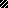 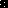 